WC 11th January 2020 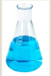 LI: To describe and compare the physical properties of materialsOptions to complete task include…Print cut and stick materials into correct coloumn or draw your own table with the headings flexible and rigid and write or draw the worsds into the correct column.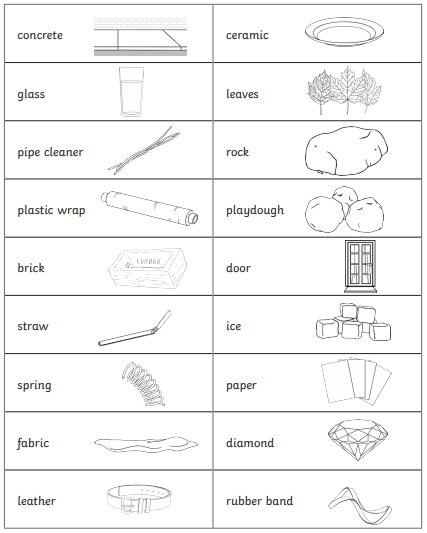 I can use the word rigid to describe materials accurately.I can use the word flexible to describe materials accurately.I can sort everyday materials into categories using their propertiesflexiblerigid